«Қазақстан республикасының  салт дәстүрлерінің білімгері» викторинасы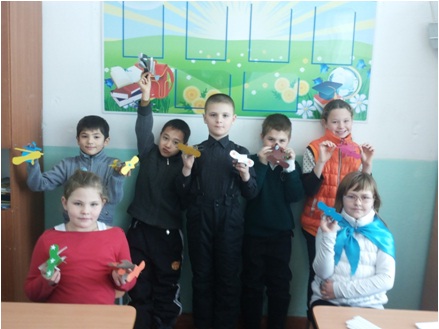      Наурыздың 27- і күні мектепте «Қазақстан республикасының  салт дәстүрлерінің білімгері» деген викторина өткізілді, қатысқандары 3 Г сынып оқушылары.    1 кезеңде оқушылар өз ұрандарын ұсынды, екінші кезеңде сұрақтар қойылды, үшінші кезеңде оқушылар өз шығармашылық өнерлерін көрсетті.   Осы ойын арқылы  оқушылардың топта жұмыс істеу қабілеттері дамып,коммуникативті қасиеттері жоғарлады.